МБОУ «Каменская основная школа»Отчето работе детской общественной организации«Радуга»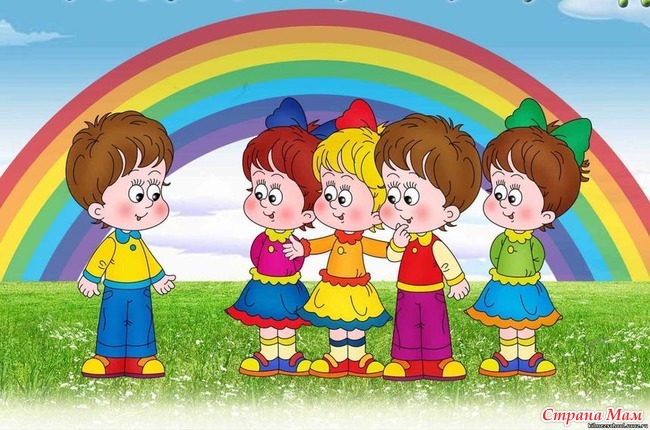                                            2016-2017 учебный год.«Дети должны жить в мире красоты, игры,            сказки, музыки, рисунка, фантазии, творчества».                                                       В.А. Сухомлинский    Детская организация «Радуга» Каменской  основной школы существует  8 лет. «Радуга» - добровольная общественная организация, представляющая различные интересы учащихся.   Цели детской организации:- создание условий для свободного развития человека; раскрытие его творческого потенциала;- защита и реализация интересов членов организации;- наполнение интересов детей и подростков социально-значимым содержанием;- формирование активной жизненной позиции, духовной и нравственной культуры;- воспитание членов детской общественной организации в духе гражданской ответственности и любви к Родине.   Для достижения указанных целей детская организация «Радуга» ставит перед собой следующие задачи:- развитие общественного движения на основе общечеловеческих принципов гуманизма, сохранение лучших национальных героических традиций нашего края, области, района, деревни, школы;- разработка и реализация программ деятельности членов организации по взаимодействию с другими детскими объединениями.  Основные принципы деятельности: -добровольность;-демократичность;- гуманность.  В своей деятельности детская организация «Радуга» использует следующие формы работы: - конференции, предметные олимпиады;- тематические вечера, праздники;- конкурсы, концерты;- выставки;- спортивные соревнования, развивающие игры;- летние оздоровительные площадки.  В соответствии со школьной программой «Мир, в котором мы живем» работа детской организации «Радуга» осуществляется по следующим  направлениям:«Мы и Родина»«Мы и общество»«Мы и школа»«Мы и спорт»«Мы и природа»«Мы и наши интересы»«Мы и труд» Высшим органом ученического самоуправления детской организации «Радуга» является состав Совета обучающихся.Председатель Совета обучающихся – Ковалева КаринаОтдел знаний  прессы и печати – Кузнецова ЮлияЗаместитель – Голубева ВладаОтдел культуры и уюта – Тимофеева КираЗаместитель –Карпова ВераОтдел труда, здоровья и спорта – Недоступ СергейЗаместитель – Шевелев ЕгорПредседателем Совета обучающихся детской организации «Радуга» является учащаяся 6 класса Ковалева Карина.                   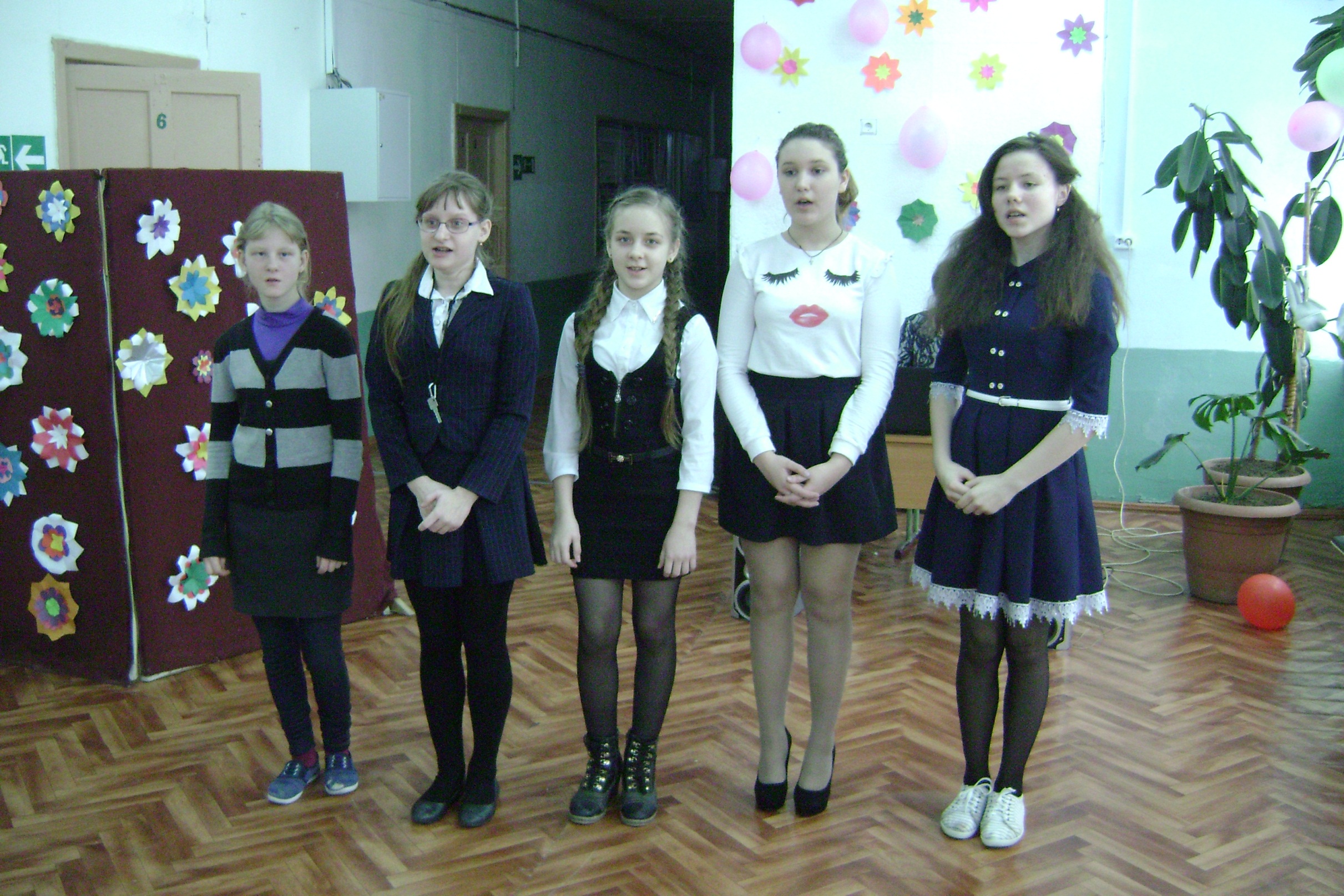 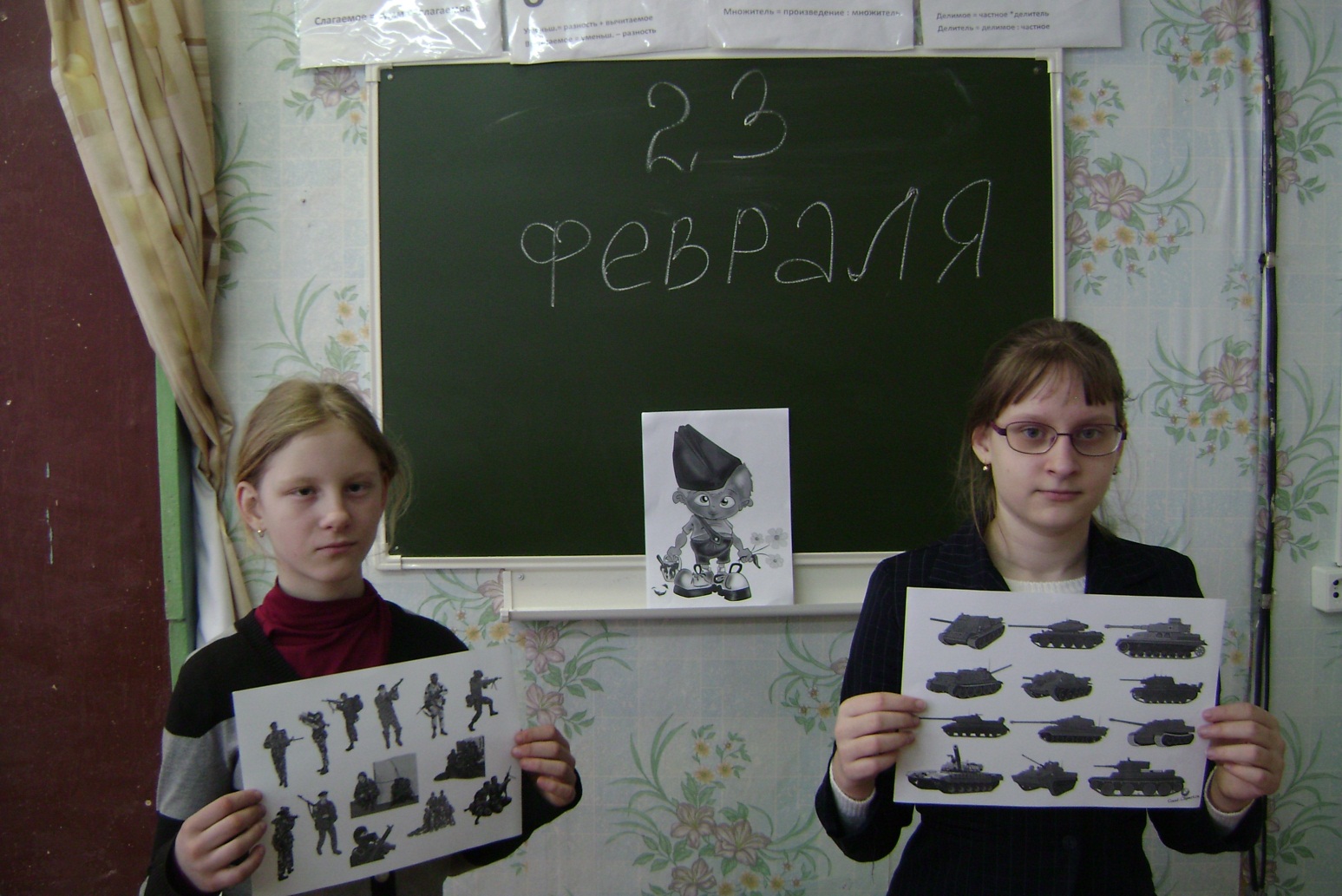 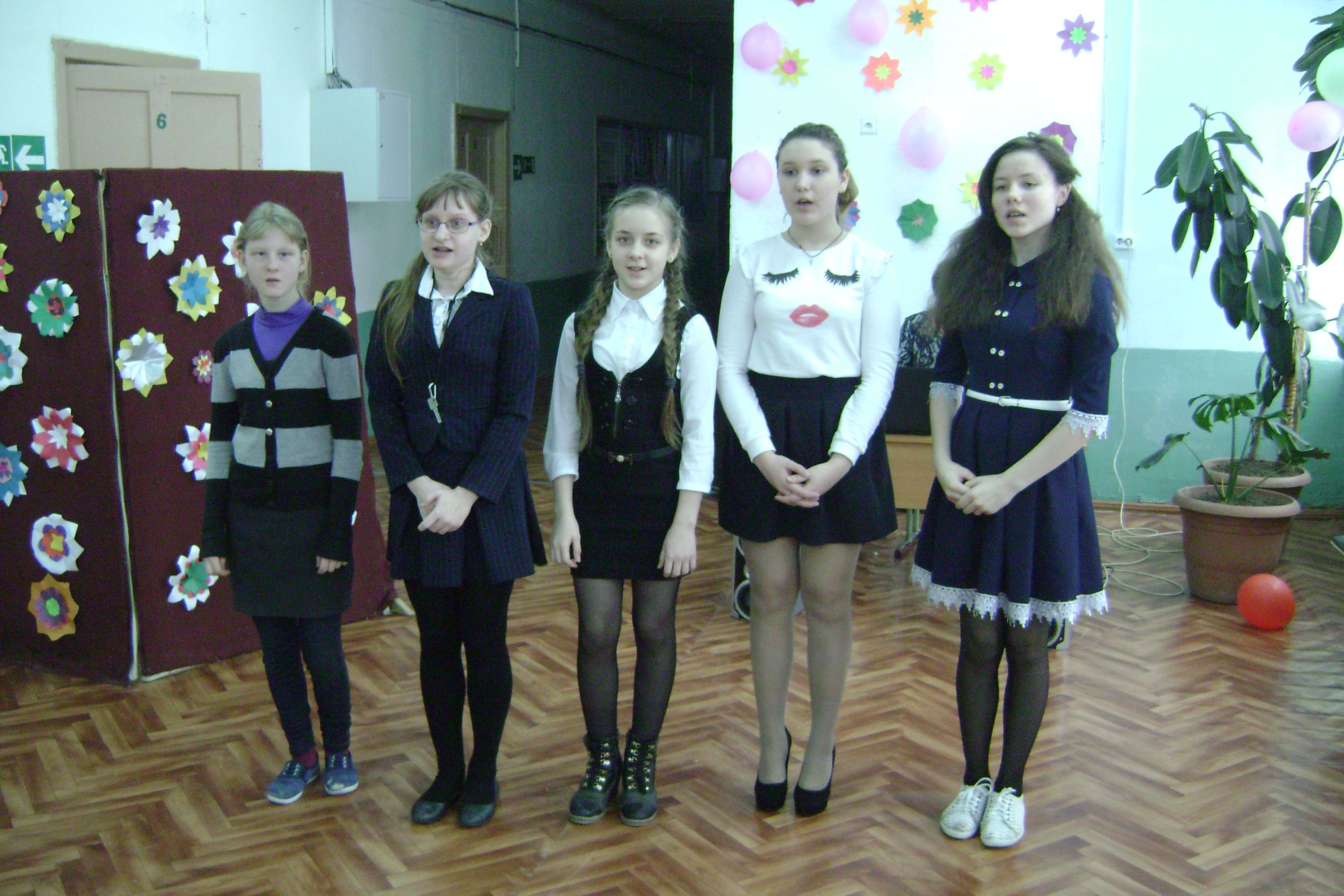 Одно из основных отделов в нашем Совете обучающихся – Отдел знаний,  прессы и печати. Под руководством Кузнецовой Юлии ученицы 6 класса, была организована помощь в учебе отстающим учащимся школы, подготовка в проведении предметных недель, олимпиад, рейдов  по проверке дневников. Каждую четверть совместно с вожатой  подводились итоги успеваемости и общественной работы, готовились отличительные знаки (звездочки) лучшим ученикам школы.                     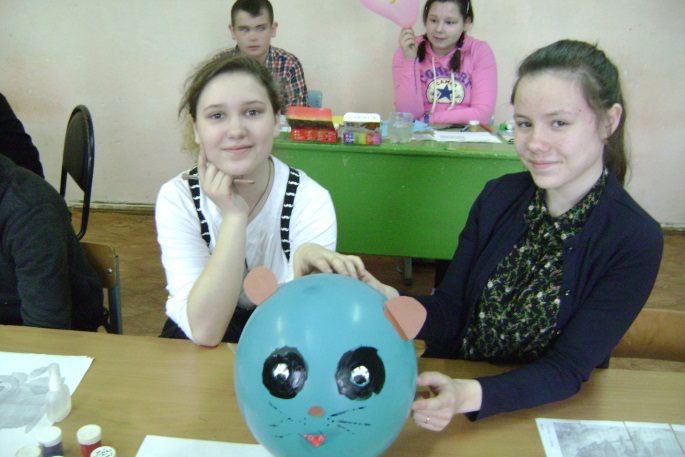 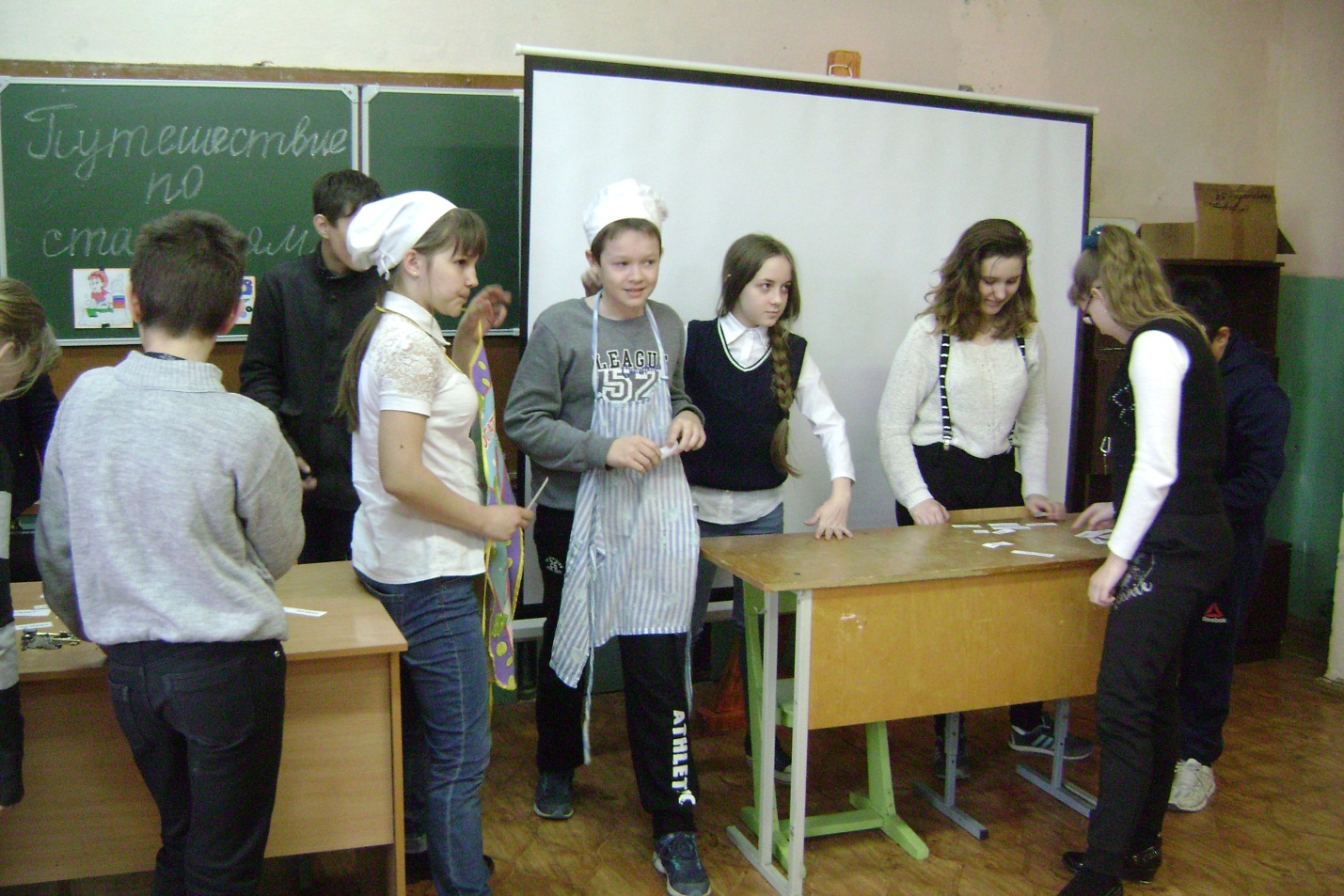 Отдел культуры и уюта Тимофеева Кира уч-ся 8 класса, организовала внеклассную и внешкольную деятельность детской организации «Радуга». В этом году Отдел культуры проводил много различных мероприятий: торжественные линейки, посвященные Дню Знаний, Дню Учителя, Дню Матери, Дню Защитника Отечества, Международному женскому Дню 8 Марта, Дню космонавтики, Дню Победы,  также линейки,  приуроченные году Экологии  в России.   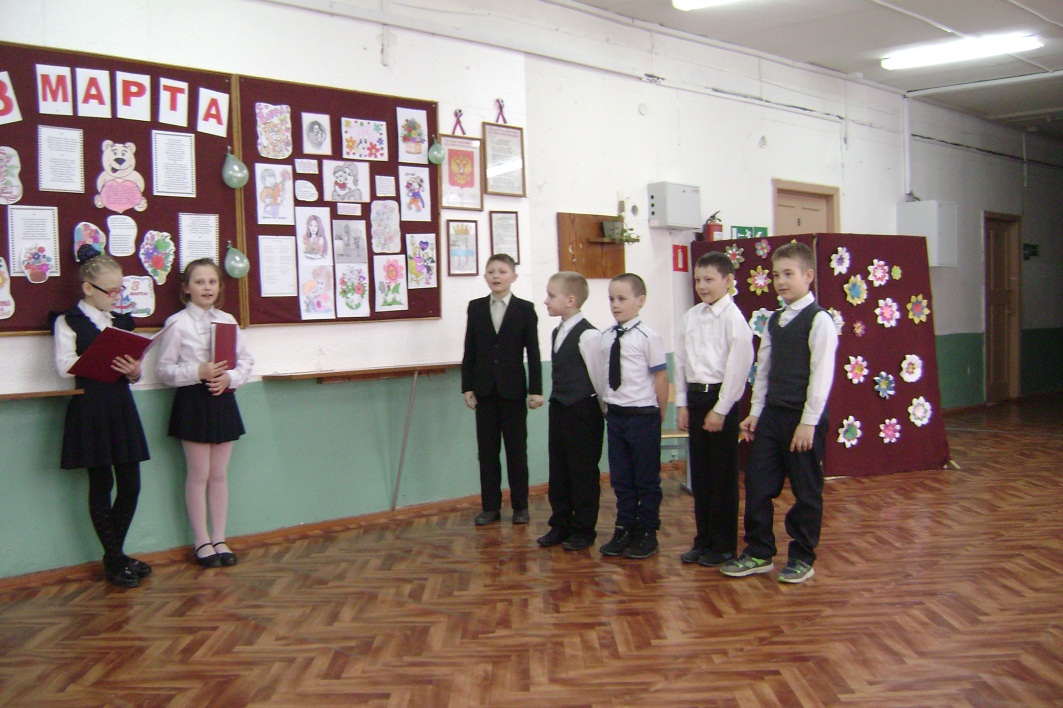 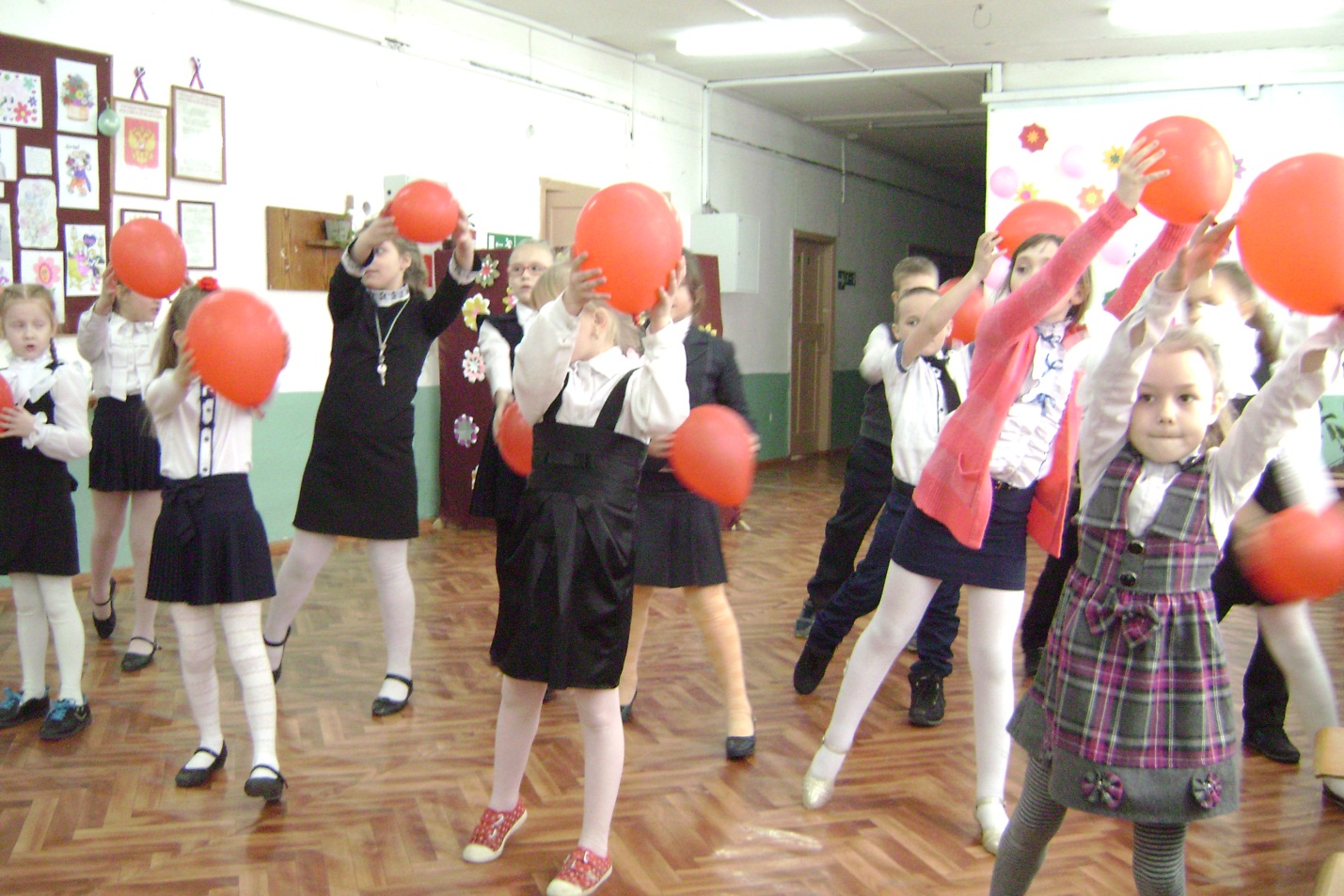 Тимофеева Кира   является сама постоянной участницей этих мероприятий, контролировала составление сценариев, музыкальное сопровождение, подготовку костюмов, внешний вид выступающих. 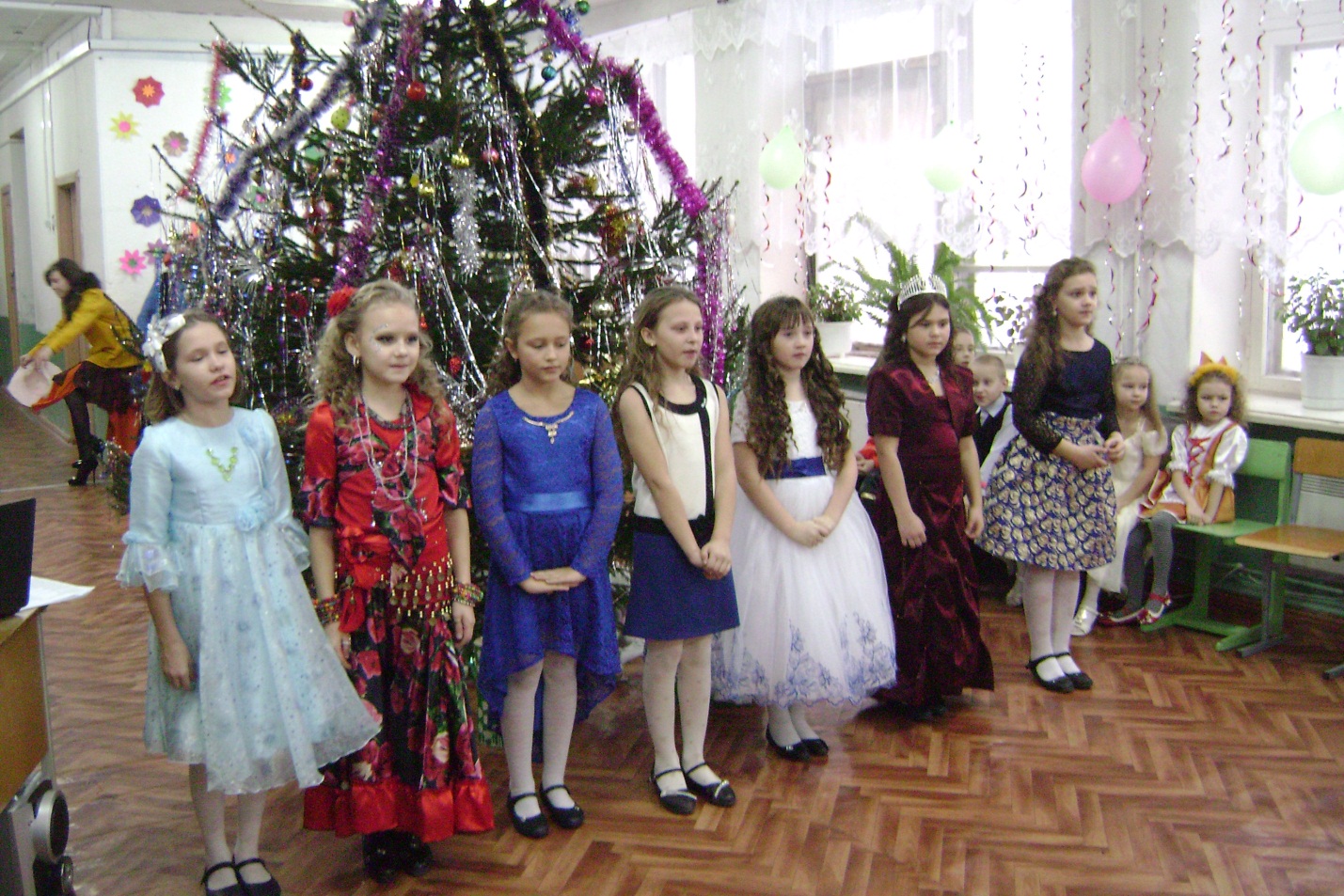 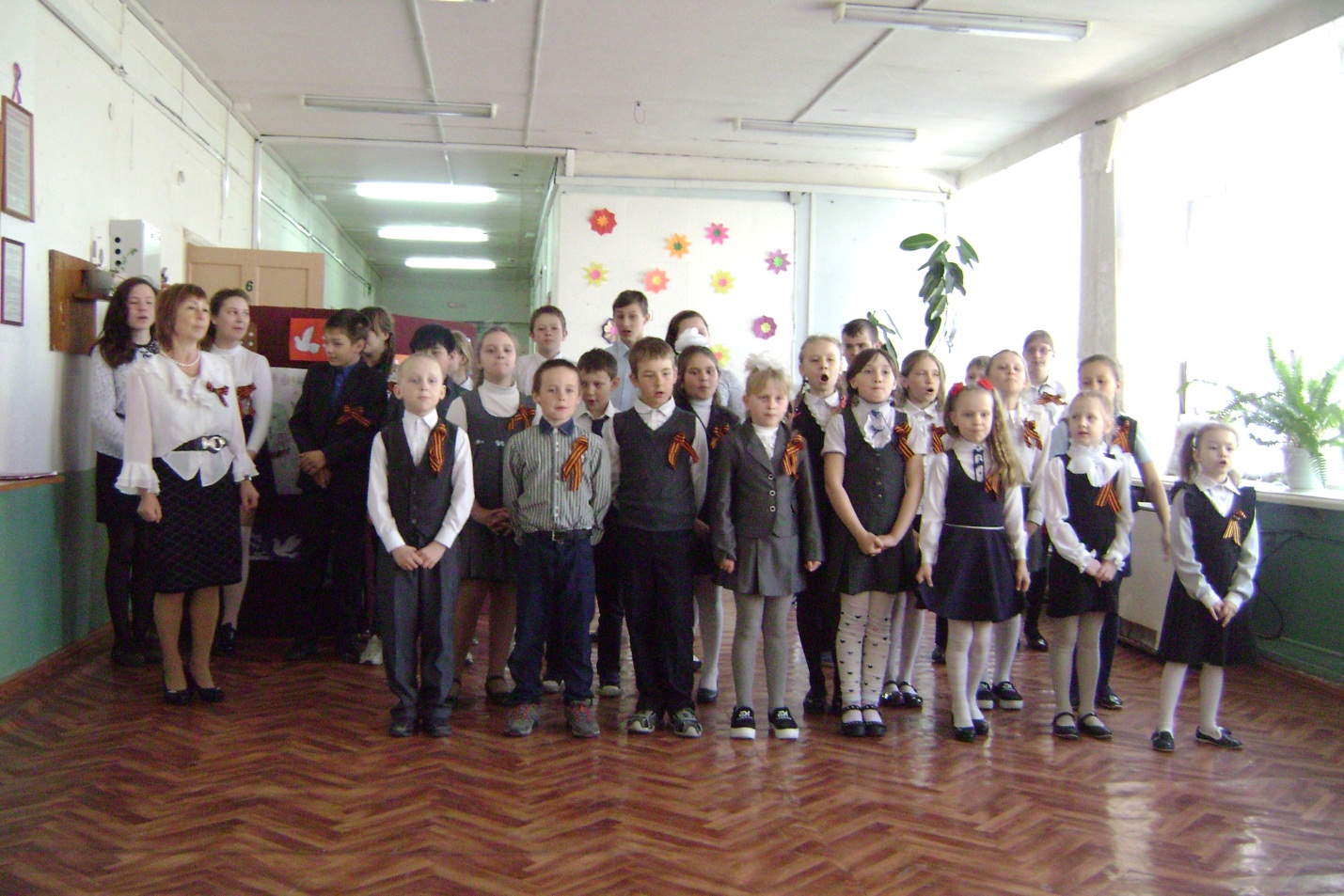 Эффективная работа была проведена Недоступ Сергеем  уч-ся 6 класса.  Работа по подготовке школьной команды к районным и школьным спортивным мероприятиям. 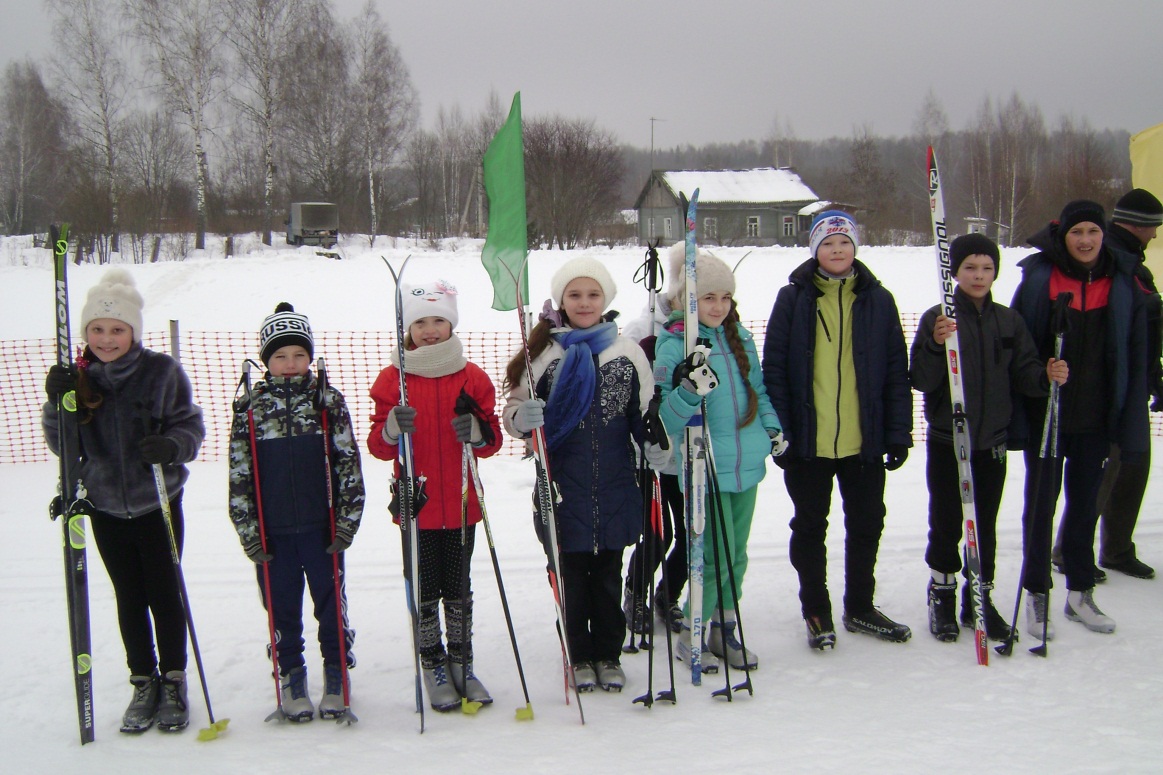 Большая работа была проделана к подготовке районных соревнований на приз Полонникова и Морозова.  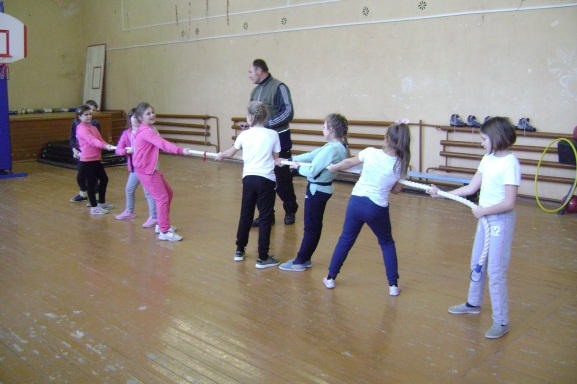 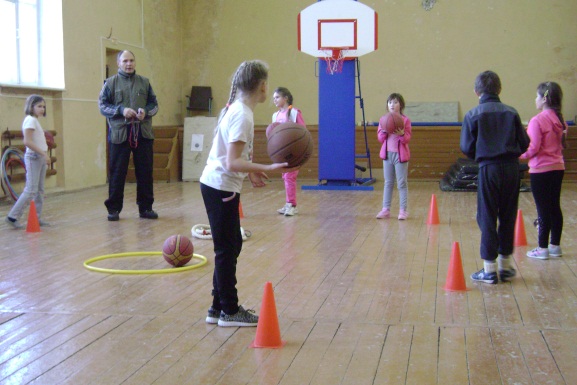 Отдел активно ведет пропаганду здорового образа жизни. Им были проведены интеллектуальные игры, спортивные эстафеты, посвященные  здоровому образу жизни, оказывалась помощь Отделу печати в оформлении стендов о вреде наркотиков и табакокурения.   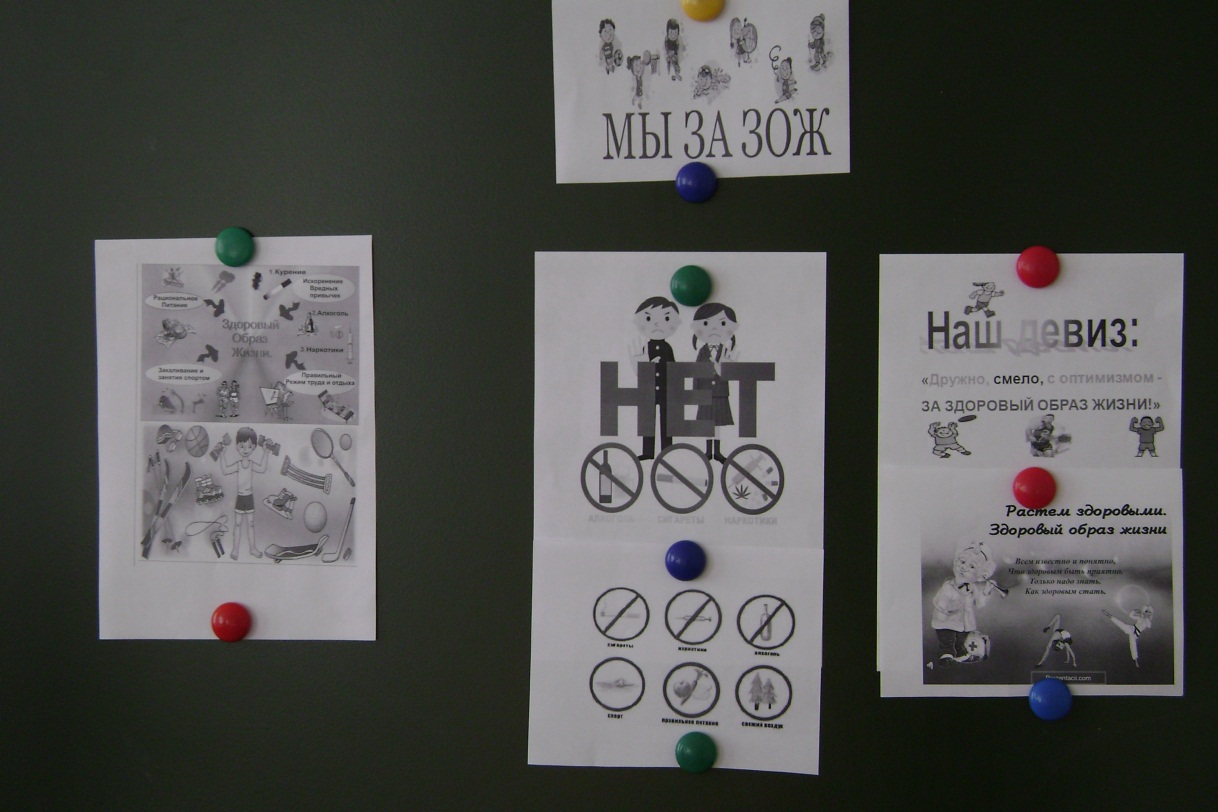 Отделом труда, здоровья и спорта были организованы субботники.       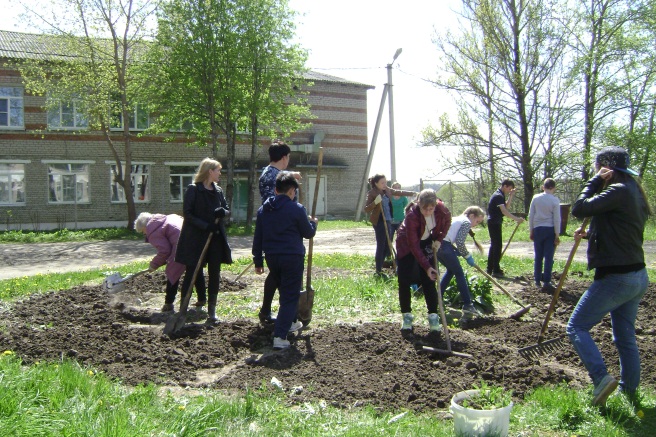 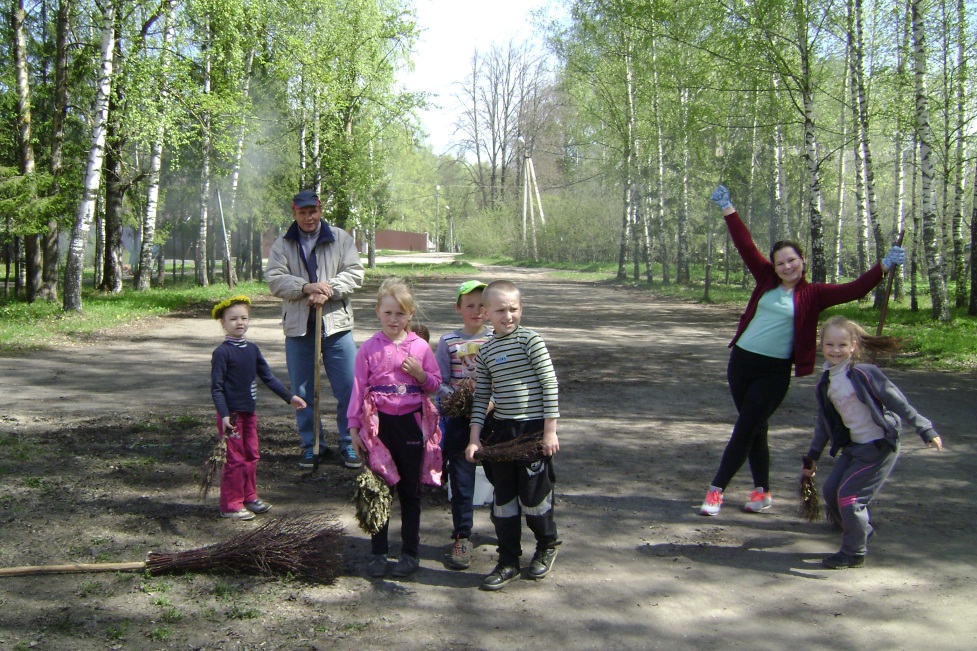 Отдел прессы и печати Кузнецова Юлия, провела выставки стенгазет, рисунков, плакатов и листовок по различной тематике. 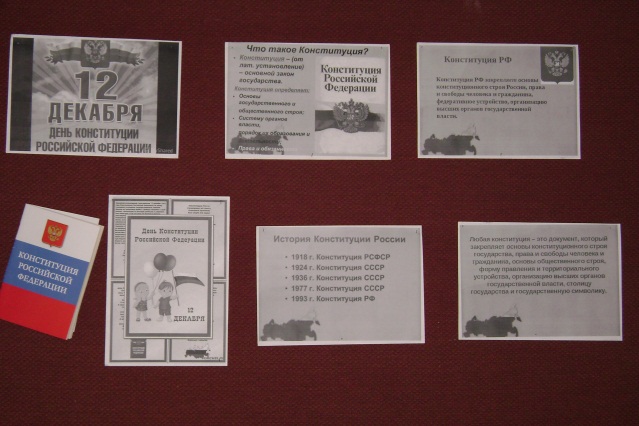 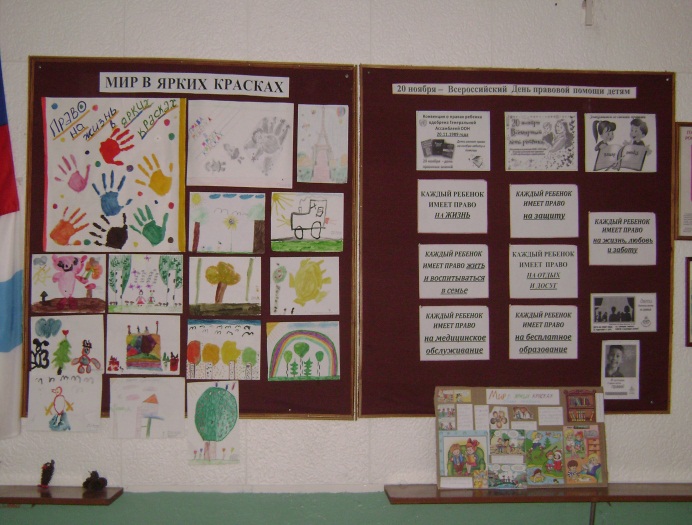 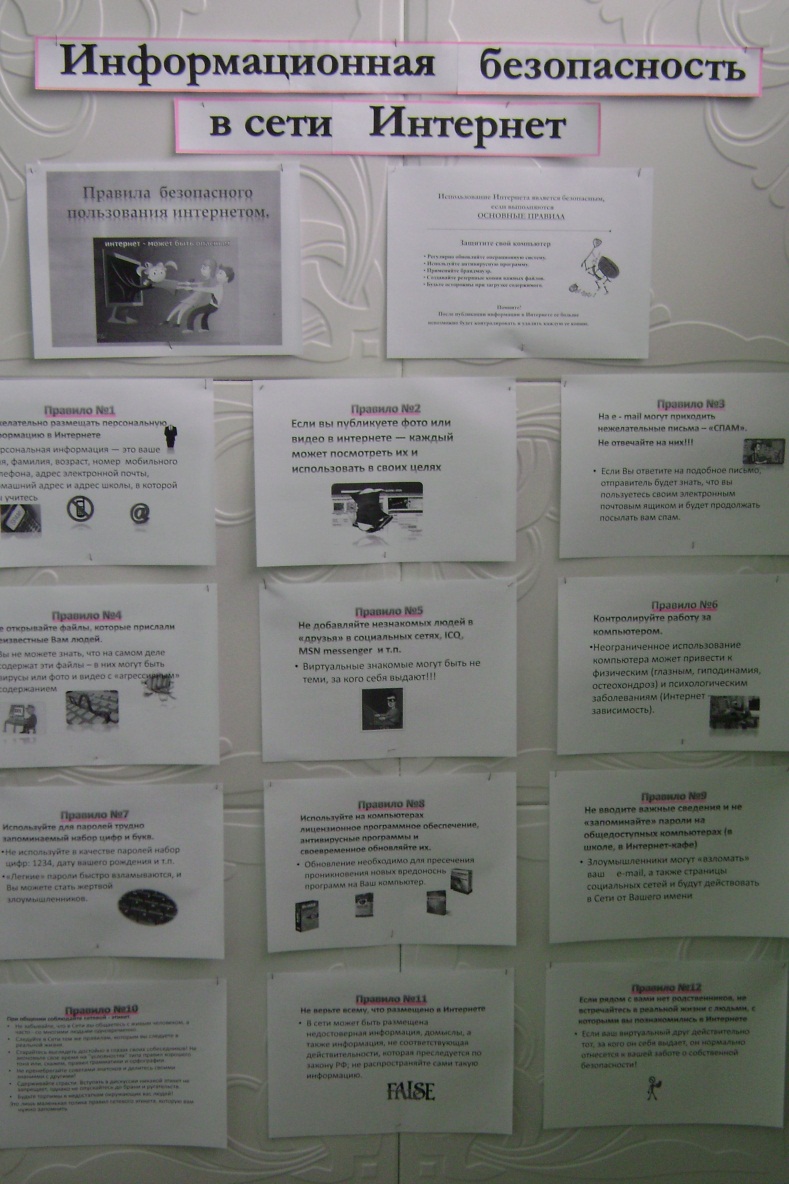 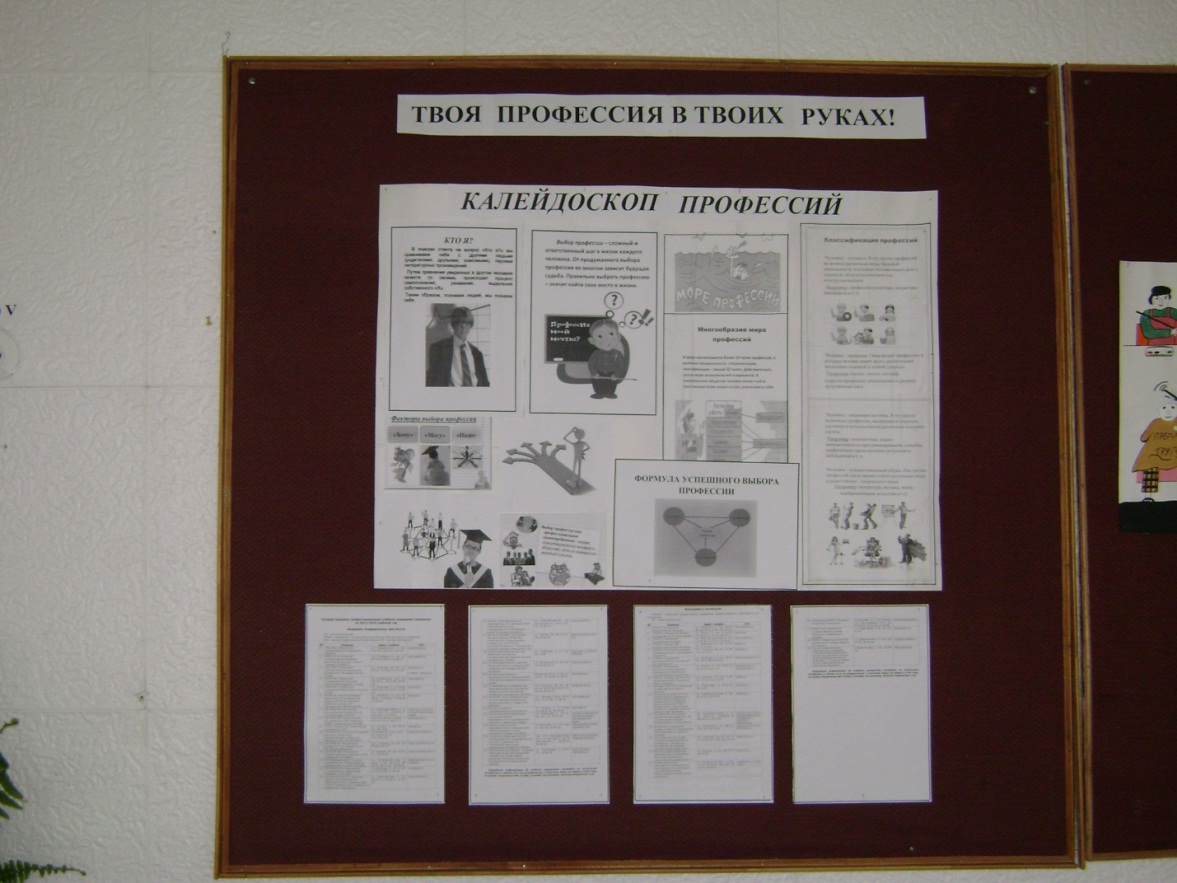 Оформляла стенды к праздникам и юбилейным датам. 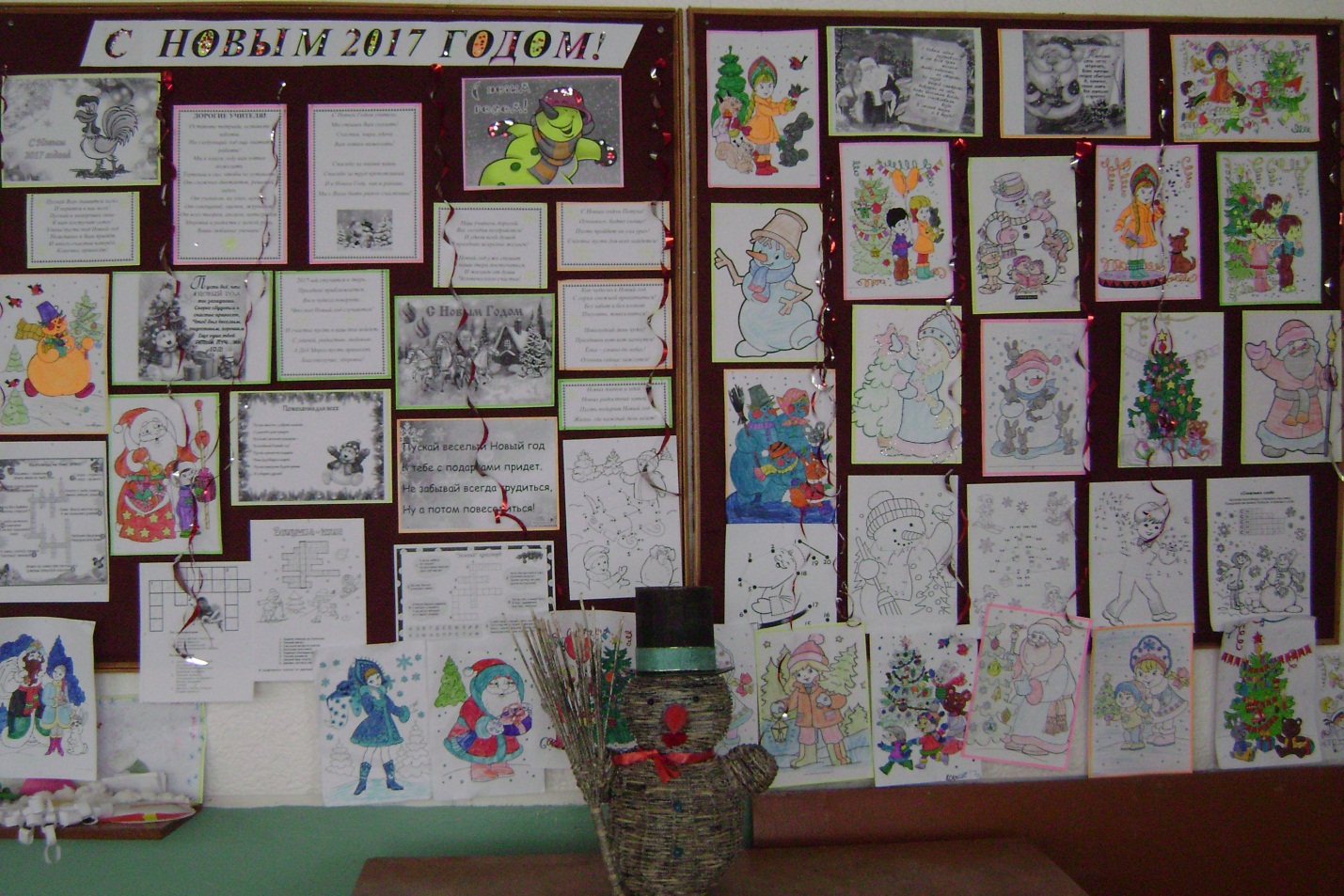 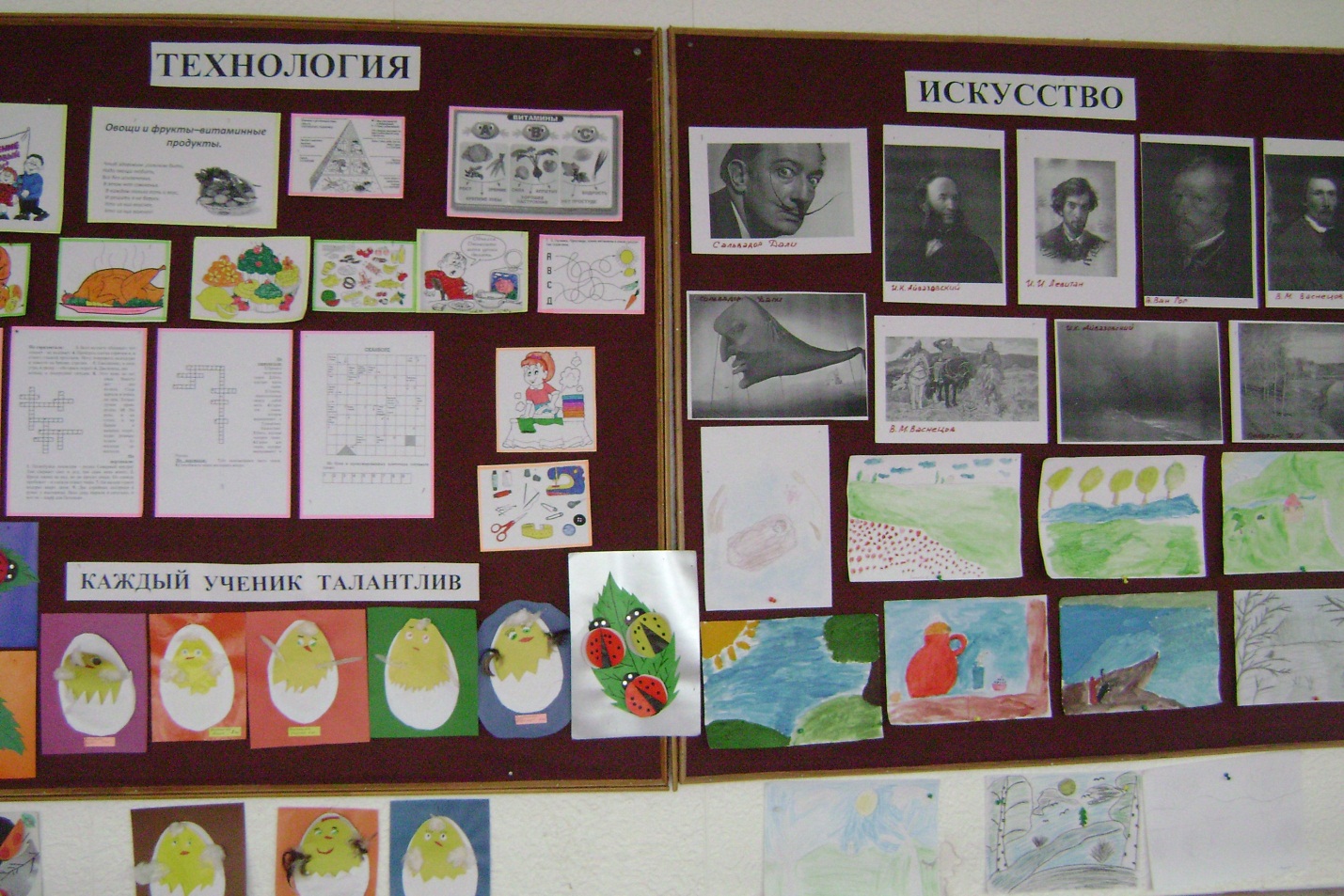 Отделом прессы, печати проводились лекции по правилам поведения в школе и правам человека. По правовому воспитанию в течение учебного года проводились различные мероприятия. Оказывалась  помощь в проведении информационного  часа «Главный закон страны»,  мероприятий «Наша Родина – Россия», «Конвенция о правах ребенка», «Стать человеком не просто».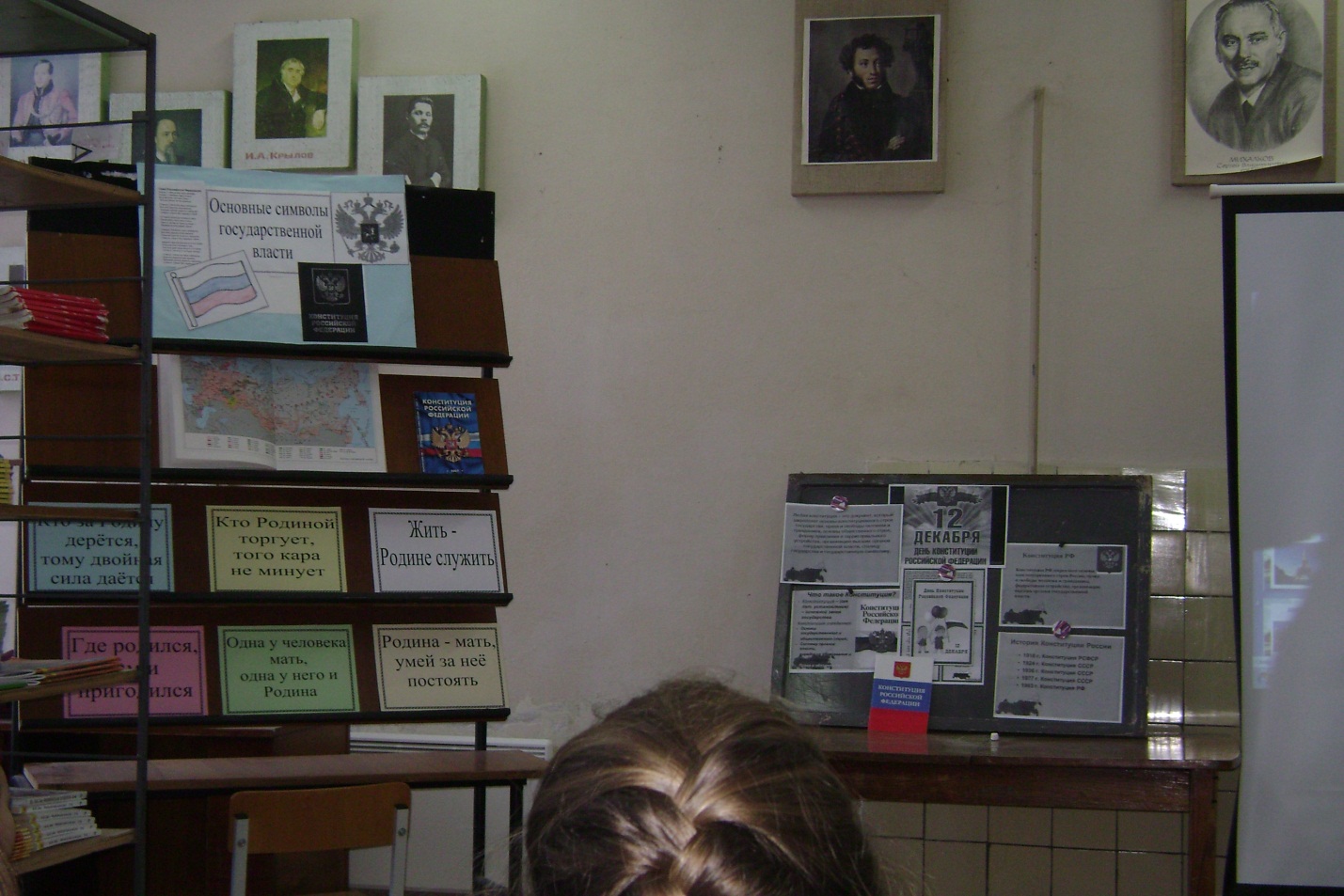 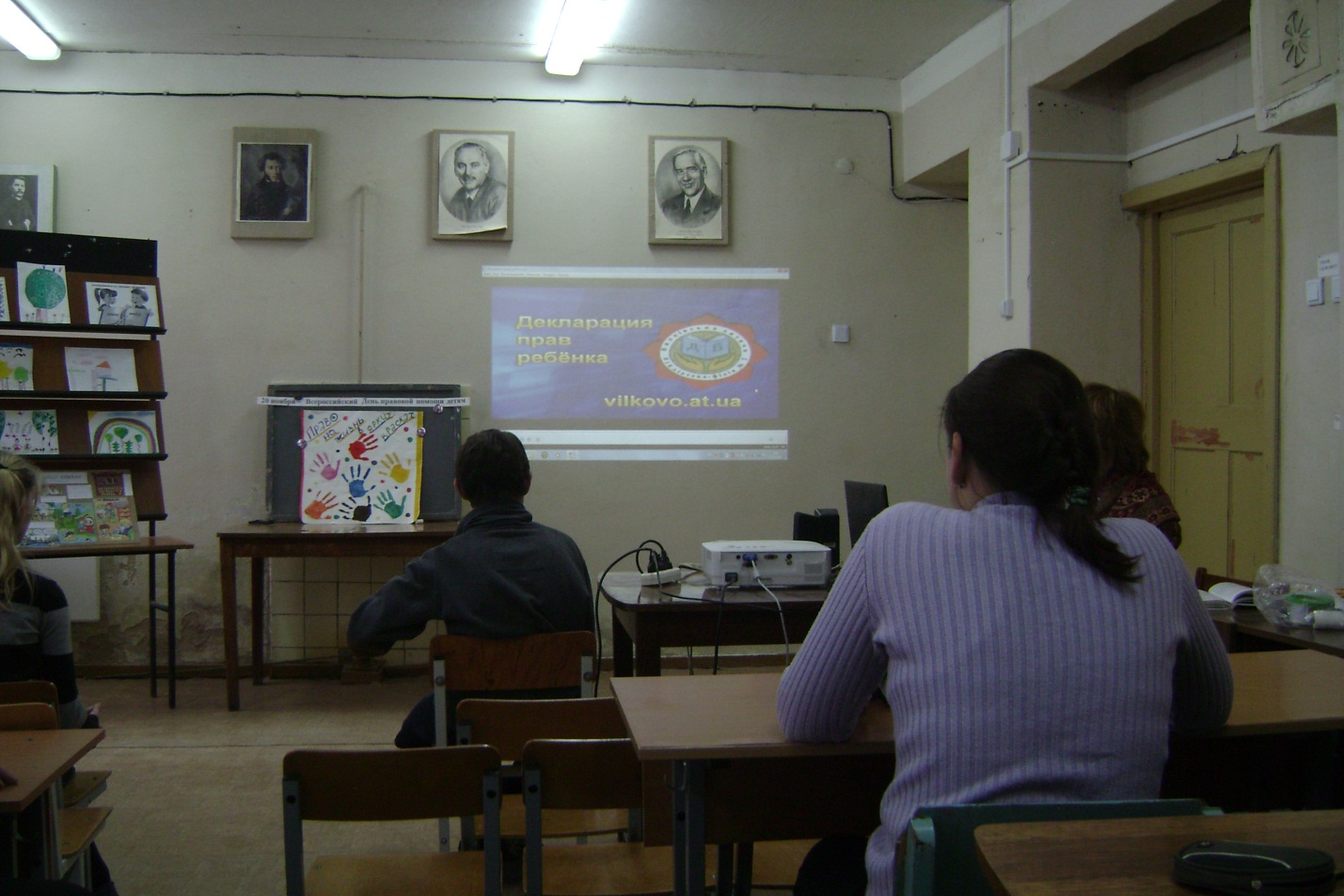 Под  руководством  ответственного за Отдел культуры и уюта Тимофеевой Киры проходили общешкольные линейки, совместно с учащимися основного звена оказывалась помощь в проведении  праздников, различных мероприятий, развлекательных программ: День знаний, Новогодняя елка, День защитника Отечества, 8 Марта,  прощание с начальной школой и др.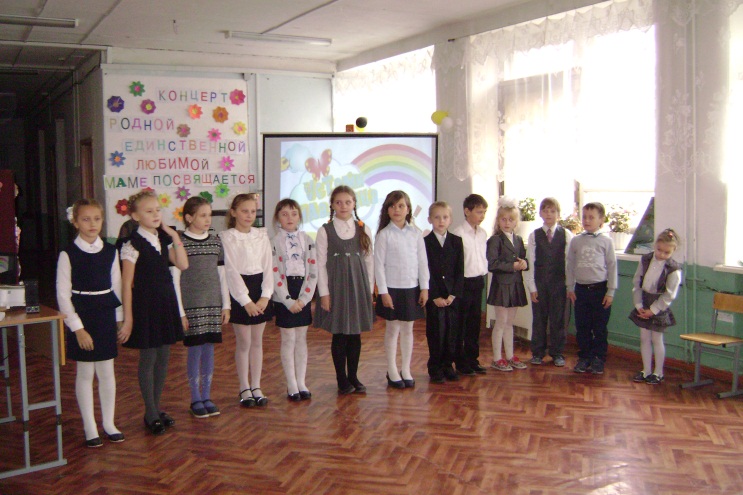 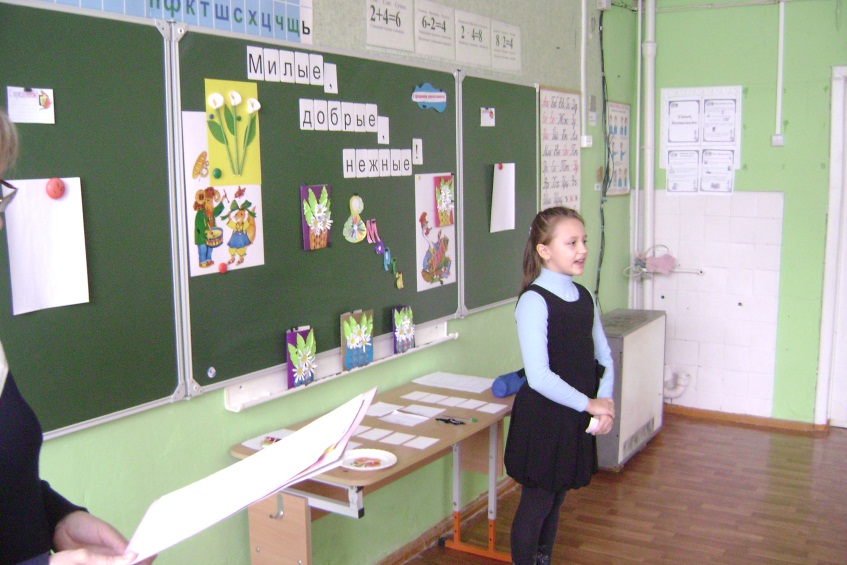 Самые активные учащиеся нашей школы:Гофыкина ЗлатаСуздалева НадеждаПавлова ЕлизаветаЧернякова УльянаБондарь КсенияКарпова ВераКузнецова ЮлияКовалева КаринаШевелев ЕгорГолубева ВладаТимофеева Кира  Анализируя результаты работы детской организации, можно сделать вывод, что не всегда в должной мере нам всё удается, над многим ещё нужно поработать. Хотелось бы, чтобы больше ребят проявляли заинтересованность, инициативу при подготовке к мероприятиям, проводимым в школе и детской организации. Но стоит заметить, что те ребята, которые берутся за реализацию какого-либо дела, относятся к этому с максимальной долей ответственности, прилагая все усилия для достижения положительного результата, радуясь успехам и искренне переживая неудачи.   Учитывая все положительные и отрицательные моменты в работе детской организации «Радуга» на следующий учебный год намечены следующие задачи:1.  Активизация работы Совета обучающихся;2.  Привлечение большего количества ребят к делам детской организации;3. Продолжить воспитывать у членов детской организации стремление ксаморазвитию, самовоспитанию, самооценке, самоанализу;4.  Продолжить формировать лидерские качества, активную жизненнуюпозицию учащихся;5. Развивать и совершенствовать работу самоуправления в детскойОрганизации. Участие ребенка в жизни школы – это большой стимул для самого школьника. Он учится жить в коллективе, общаться со сверстниками, решать нерешаемые вопросы. Его нужно только поддержать. Если он чувствует поддержку со стороны не только учителя-предметника, но и родителей, то он имеет больше шансов на победу.Зам.директора по УВР                              С.И.Головина